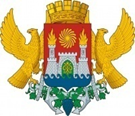 АДМИНИСТРАЦИЯ ГОРОДСКОГО ОКРУГА С ВНУТРИГОРОДСКИМ ДЕЛЕНИЕМ«ГОРОД МАХАЧКАЛА»МУНИЦИПАЛЬНОЕ БЮДЖЕТНОЕ ОБЩЕОБРАЗОВАТЕЛЬНОЕ УЧРЕЖДЕНИЕ«СРЕДНЯЯ ОБЩЕОБРАЗОВАТЕЛЬНАЯ ШКОЛА № 50»_____________________________________________________________________________________________________________________________________________________________________________________________________________________________________________________                                     Ул. Каримова, 11 А, г. Махачкала, Республика Дагестан, 367018, тел  (8722)  65-36-79  e-mail: ege200650@yandex.ruОГРН 1030561000018, ИНН/КПП 0561041806, ОКПО 49166261Рассмотрено                                                                                                 Утверждаюна заседании                                                                                                    Директор            педагогического совета                                                               МБОУ «СОШ №50»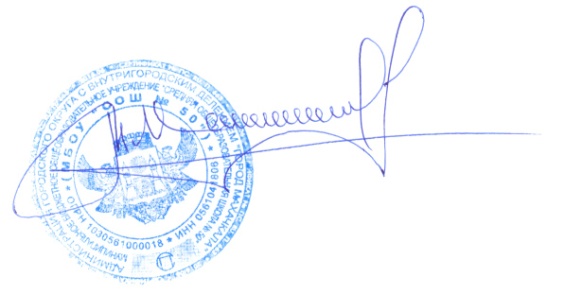 от 30.03.2021г.                                                                                                Изиев М.А. протокол № 4                                                                                 ________31.04.2021г.Концепцияпрограммы развитияМБОУ СОШ №50на 2021-2024 годыг. Махачкала1. ВведениеПроблема повышения качества образования является одной из ведущих в разработке программ развития российского образования разного уровня последних лет, поэтому задача обеспечения качественного образования и равного доступа к нему для всех детей, независимо от места жительства, социального, культурного и экономического уровня их семей – одна из главных в современном образовании. Соответственно, возникает необходимость организации системного анализа и оценки актуального состояния и перспектив развития образовательной организации.Настоящая концепция развития образовательного учреждений определяет основные направления деятельности по ее реализации в рамках проекта по оказанию помощи школам с низкими образовательными результатами 500+.Концепция отражает педагогические возможности образовательного учреждения, определяет цели, пути их достижения, ожидаемые результаты развития школы на 2021-2024 годы вместе с тем учитывает социальные ресурсы образовательной организации.2.Нормативно- правовые основания для разработки ПрограммыФедеральный закон «Об образовании в Российской Федерации» от 29.12.2012 № 273-ФЗ;Конвенция о правах ребенка;Указ Президента Российской Федерации от 07.05.2012 № 599 «О мерах по реализации государственной политики в области образования и науки»;Распоряжение Правительства Российской Федерации от 15.05.2013 № 792- р об утверждении государственной программы Российской Федерации«Развитие образование» на 2013-2020 годы;Национальная образовательная инициатива «Наша новая школа», утвержденная Президентом Российской Федерации от 04.02.2010 № Пр-271;Федеральный государственный образовательный стандарт начального общего образования, утвержденный приказом Министерства образования и науки Российской Федерации от 06.10.2009 № 373;Федеральный государственный образовательный стандарт основного общего образования, утвержденный приказом Министерства образования и науки Российской Федерации от «17» декабря 2010 г. № 1897;Федеральный государственный образовательный стандарт среднего общего образования (утв. Приказ Министерства образования и науки Российской Федерации от 17.05.2012 г., №413);Государственная программа Российской Федерации "Развитие образования" на 2013-2020 годы, утв. распоряжением Правительства РФ от 15 мая 2013 г. № 792-р);Концепция Федеральной целевой программы развития образования на 20162020 годы, (утв. Правительством РФ от 29 декабря 2014 г. № 2765-р);Постановление Главного государственного санитарного врача РФ от 29 декабря 2010 г. N 189 "Об утверждении СанПиН 2.4.2.2821-10 "Санитарно- эпидемиологические требования к условиям и организации обучения в общеобразовательных учреждениях" (с изменениями и дополнениями) от 29 июня 2011 г., 25 декабря 2013 г.3.Приоритетные цели образовательной организацииРезультаты анализа современного состояния образовательной организации свидетельствует, о том, что образовательная организация, являясь целостной и динамично развивающейся, сохраняет вместе с тем внутри себя проблемы, решения которых возможно при достижении следующих целей:-повышение эффективности управленческой деятельности в образовательном учреждении;-улучшение образовательных результатов, обучающихся (ВПР, ЕГЭ, ОГЭ), в том числе и обучающихся, для которых русский язык не является родным;-обновление и укрепление материально-технической базы образовательной организации;-создание условий для целостной систематической работы со слабоуспевающими обучающимися до декабря 2023 года, повышения их уровня обученности и обучаемости, за счёт создания условий для эффективного обучения и повышения мотивации школьников к учебной деятельности;-повышение доли обучающихся 5-9 классов с высокой мотивацией на 5-10% к концу 2020-2022 учебного года средствами внеурочной деятельности;-разработать комплекс мероприятий, направленных на преодоление языкового барьера и формирование навыков устной речи;-создать условия для формирования и развития функциональной грамотности учащихся;-формирование эффективной системы взаимодействия родителей с учителями для создания благоприятной среды для сплочения детей в единый дружный коллектив, создания в школе благоприятных условий для свободного развития личности, духовно богатой, способной строить жизнь достойную Человека, умеющего быть счастливым и нести счастье людям;-выстроить отношения с внешней средой, с родителями, с местным (взаимодействия) сообществом;-привлечь дополнительные ресурсы для укрепления отношений через внеурочную деятельность.4.Миссия образовательного учрежденияКонцепция отражает новый этап в развитии школы, характеризирующийся её перерастанием в учреждении нового типа – вариативное, открытое, устраняющее «одинаковость», образования и в тоже время обеспечивающее освоение учащимися общекультурного образовательного ядра, организующее обучение с учётом задатков, склонностей, способностей и интересов детей, достигнутого ими уровня развития и обученности. Оно ориентировано, с одной стороны, на учебные возможности обучающихся, их жизненные планы и родительские ожидания, а с другой – на требования федеральных образовательных стандартов.Сегодня существует острая потребность в таких образовательных учреждениях, которые способны бережно хранить нравственные ценности, выращивать в своих воспитанниках духовные потребности. Вместе с тем общество нуждается в школе, которая может подготовить российского делового человека – умельца, отличающегося творчеством и предприимчивостью, который обладает прочными знаниями и ответственностью. Миссия школы заключается в том, чтобы обеспечить общедоступность и качество образования, создавая всем обучающимся в ней условия для свободного развития.5.Общие сведения об образовательной организацииПолное наименование ОУ в соответствии с Уставом: Муниципальное бюджетное общеобразовательное учреждение "Средняя общеобразовательная школа №50Тип ОУ: общеобразовательное учреждение.Вид ОУ: средняя общеобразовательная школа.Юридический адрес: 367018, Республика Дагестан, г. Махачкала ул. Керимова 11 а       телефон: 65-36-79  E-mail: ege200650@mail.ruсайт: https://50mkou.dagestanschool.ru/Учредитель: Администрация городского округа «город Махачкала»Директор: Изиев Махач Абдулбасирович.Режим работы: 3-сменный (с 8:00 до 18:35)Реализуемые общеобразовательные программы с указанием уровня и направленности:6., Анализ текущего состояния образовательной организацииОсновными характеристиками текущего состояния образовательной организации являются контингент, образовательные результаты, кадровый состав, материально-техническое оснащениеАнализируя состояние образовательной системы были выявлены следующие факторы риска:Низкий уровень оснащения школы Пониженный уровень школьного благополучияВысокая доля обучающихся с рисками учебной неуспешности7. Описание ключевых рисков развития образовательной организацииНизкий уровень оснащения школы (описание)По данным проведённого мониторинга состояния информационно-образовательной среды, можно констатировать, что:-школа подключена к сети Интернет, скорость которого недостаточна для эффективного использования в учебном процессе, имеет сайт, пополняется по мере возможности интерактивными досками, ученической мебелью, учебниками и методическими пособиями, компьютерной техникой и IT- технологиями;-условия для реализации образовательных программ с применением электронного обучения и дистанционных образовательных технологий имеются, но в ограниченном количестве (недостаточное/неравномерное ресурсное обеспечение);-имеется библиотека школы;-педагоги показывают достаточный уровень владения и использования ИКТ в образовательной деятельности;-недостаточно укомплектованы современной ученической мебелью учебные кабинеты;-фонд учебников и методической литературы требует обновления, пополнения в соответствии с ФГОС.Однако существуют проблемы, которые требуют внимания:-скорость сети Интернет недостаточна для эффективного использования в учебном процессе;-ученическая мебель обветшала и требует замены;-образовательная организация нуждается в пополнении фонда учебников и методической литературы, соответствующих ФГОС;-парк компьютерной техники требует пополнения и обновления.Вышеуказанные трудности постепенно решаются в образовательной организации, хотя не так быстро, как этого хотелось. Это связано с недостаточным финансированием образовательной организации и невозможностью содержать и постоянно обновлять необходимое оборудование, пополнять материально-техническую базу.Пониженный уровень школьного благополучия (описание ) По данным мониторинга, в школе есть большая доля обучающихся с низким социальным статусом Большая доля обучающихся с низким социальным статусом – общепризнанный фактор риска. Школьное благополучие также связано с уровнем профессионального сотрудничества педагогического коллектива, который предполагает, как индивидуальный профессионализм учителей, так и развитые навыки педагогического взаимодействия, эффективного использования имеющихся ресурсов и готовности принимать на себя ответственность за определенные решения, например, о корректировке рабочей программы. Значимость данного риска для школы высокая. Это, в первую очередь объясняется социальным статусом микрорайона, низким образовательным уровнем родителей обучающихся, низким материальным достатком семей, отсутствием в микрорайоне школы учреждений дополнительного образования и возможности у родителей посещать досуговые центры и учреждения дополнительного образования в центральной части города. При зачислении в 1-ый класс около 20-25% детей, не посещали детский сад, группу кратковременного пребывания в школе (пришкольная группа дошкольного образования), т.е не имеют дошкольного образования. Как следствие у таких обучающихся высокий уровень тревожности, сложный период социальной адаптации к школе. На уровне основной школы данный фактор проявляется как в отрицательной динамике познавательной активности обучающихся, так и в страхе не соответствовать ожиданиям окружающих. Следствием этого является негативное эмоциональное напряжение обучающихся, возникновение конфликтных ситуаций между обучающимися. Со стороны педагогического коллектива данный риск характеризуется недостаточным уровнем профессионального сотрудничества, низким уровнем эффективного использования имеющихся ресурсов (оснащение кабинета, педагогические технологии). Педагоги не владеют в достаточной степени психолого-педагогической грамотностью,Высокая доля обучающихся с рисками учебной неспешности (описание)Это обусловлено тем, что родители лишь опосредованно знакомы с процессом обучения, особенностями современного урока и считают, что их дети достаточно развиты. Тогда как педагоги и обучающиеся принимают непосредственное участие в образовании, находясь в постоянном контакте друг с другом.По показателю сложность и объёмность учебного материала мнения учителей и родителей практически совпадают, т.к. имеют ничтожную разницу – 1,7 %, 34% обучающихся считают, что в их неуспешности решающим фактором становиться как раз трудность в усвоении научных знаний.Одной из главных причин неуспешности, независящей от умственных способностей, стала банальная лень обучающихся. Этот показатель является самым высоким из высоких факторов среди всех участников образовательного процесса.Показатель лени причины, относящиеся к особенностям организации деятельности педагогов, отношение с учителем, необъективность оценок, отсутствие информации о неудовлетворительной оценке имеют очень высокие показатели среди опрашиваемых обучающихся и их родителей (законных представителей). Учителя же считают, что они объективны к обучающимся в оценивании их знаний, умений, навыков, справедливы в отношении к ним как к личностям.Причина этого кроется в недостаточной информированности обучающихся и их родителей (законных представителей) в особенностях оценивания различных видов работ по различным учебным предметам. Имеет место быть и отсутствие информации о неудовлетворительной оценке в  дневнике обучающихся.Причины, влияющие на успешность обучающихся, но независящие от школы, недостаточная подготовка дома к учебным занятиям, отсутствие постоянного контроля родителей имеют наибольшие показатели среди опрашиваемых классных руководителей.Подводя итоги опроса, можно наблюдать, что учителя и родители перекладывают вину за низкое качество образования друг на друга. Обучающиеся же справедливо указывают на то, что в их неуспешности виноваты, в большей мере, они сами. Однако это не снимает ответственности за низкие результаты обучения с каждого из взрослых участников образовательного процесса.Для преодоления ключевых факторов риска по достижению целей развития р школы будут приняты   следующие меры и мероприятия, сформированные в программы:8.. Программа по повышению уровня материально - технического оснащенияЦель:-создание условий для образовательного процесса - оснащение необходимым материально-техническим и учебно-методическим оборудованием, укрепление (совершенствование) материально- технической и учебно-методической базы образовательного процесса, создание безопасных условий пребывания школьников и персонала, соблюдение санитарно- гигиенического режима, мер противопожарной и электробезопасности.-поддержка в хорошем состоянии помещения образовательного учреждения и его постепенная модернизация;-капитальный ремонт здания образовательного учреждения;-совершенствование охранной и охранно-пожарной системы школы;-оснащение в соответствии с требованиями федерального компонента государственных образовательных стандартов нового поколения учебных кабинетов, кабинета ТСОПроведение текущего и капитального ремонта здания школы.Благоустройство пришкольной территории.-Пополнение библиотечного фонда, мультимедиатеки современными учебно- методическими комплексами, информационными цифровыми ресурсами.-Оснащение кабинетов школы современными учебно-дидактическими материалами, электронными образовательными ресурсами, компьютерной техникой, лабораторным оборудованием для проведения исследовательских работ.Задачи:-создание условий для использования информационно- коммуникационных технологий в учебно - воспитательном процессе;-обеспечение библиотечного фонда учреждения учебниками, методической и художественной литературой; образовательными ресурсами;-устранение предписаний МЧС, Роспотребнадзора и др.9.Программа повышения качества образования, школьного благополучияЦель: создание благоприятных условий для развития положительных черт личности: интеллекта, исследовательских навыков, творческих способностей, развитую личность на основе духовно-нравственных ценностей народов РФ, исторических и национально- культурных традиций.Задачи:-совершенствование системы выявления и сопровождения творческих детей, в том числе и детей ОВЗ, их психолого-педагогической поддержки;-создание базы данных достижений высоко мотивированных и талантливых учащихся; -создать условия для эффективного взаимодействия с семьёй в интересах полноценного сохранения и развития-разработка и внедрение индивидуальных подпрограмм для одарённых детей; - организация олимпиад, конкурсов, конференций, выставок, интеллектуальных соревнований;-приобретение оборудования и материалов для исследовательской и творческой деятельности школьников;-приобретение научной и учебно- методической литературы, необходимой для творческой и исследовательской деятельности одарённых детей;-привлечение широкого круга специалистов для помощи одарённым детям в самореализации в соответствии со своими индивидуальными способностями. интеллектуального и творческого потенциала учащихся.10.Программа работы по преодолению высокой доли обучающихся с рисками учебной неуспешностиЦели программы:Обеспечение выполнения Закона «Об образовании в РФ»Повышение уровня обученности и качества обучения отдельных учащихся и гимназии в целом.Задачи программы:Совершенствовать УВП в условиях адаптивной школы.Выработать оптимальную систему мер по оказанию помощи неуспевающим учеником и детям «группы риска».Повысить ответственность родителей за обучение детей в соответствии с ФЗ «Об образовании в РФ».Наметить пути и определить средства для предупреждения неуспеваемости, ликвидации пробелов в знаниях учащихся.Создать условия для успешного обучения слабоуспевающих учащихся через:а) комфортный психологический климат в ученическом коллективе;б) соблюдения основных принципов педагогики сотрудничества (развивающее обучение, дифференцированное обучение, индивидуальный подход, ориентация на успех).11.Управление и отчетность по Программе развитияРуководителем Программы является директор школы, который отвечает: за общую организацию реализации Программы, координацию действий исполнителей, распределение ответственности и полномочий, мотивацию и стимулирование участников; конечные результаты реализации Программы, целевое использование и эффективность расходования средств; за правовое и финансовое обеспечение реализации Программы.Общее собрание работников школы утверждает необходимые изменения и корректировки в планах реализации Программы. По каждому из ключевых направлений необходимо назначить ответственного за его реализацию. Каждый ответственный имеет перспективный план работы и планирование на учебный год. В конце учебного года на педагогическом совете подводятся итоги работы и утверждаются планы их работы на новый учебный год. Функцию общей координации реализации Программы выполняет Управляющий совет образовательного учреждения. Мероприятия по реализации стратегических направлений являются основой годового плана работы школы. Информация о ходе реализации Программы в целом и отдельных направлений ежегодно представляется на педсовете и Методическом Совете школы. Вопросы оценки хода выполнения Программы, принятия решений о завершении отдельных проектов, внесения изменений в реализацию проектов решают Методический Совет школы, Педагогический совет.В ходе выполнения программы допускается уточнение целевых показателей и расходов на ее реализацию, совершенствование механизма реализации программыСодержание концепции развитияВведение…………………………………………………………………..2Нормативно- правовые основания для разработки Программы……....3Приоритетные цели образовательной организации………………........4Миссия образовательного учреждения………………………………… 5Общие сведения об образовательной организации …………………....6Анализ текущего состояния образовательной организации…………...7Описание ключевых рисков развития образовательной организации.11Программа по повышению уровня материально - технического оснащения…………………………………………..................................15Программа повышения качества образования, школьного благополучия………………………………………………………………1Программа работы по преодолению высокой доли обучающихся с рисками учебной неуспешности ……………………………………......20Управление и отчетность по Программе развития…………………… 23№ п/пОбразовательная программаОбразовательная программаОбразовательная программа№ п/пУровеньНаправленность(наименование ОП)Вид (основная,дополнительная)1Начальное общее образованиеОбщеобразовательная программаначального общего образованияОсновная2Основное  общее образованиеОбщеобразовательная программаосновного общего образованияОсновная3Среднее общее образованиеОбщеобразовательная программасреднего общего образованияОсновная№п/пПоказателиЕдиница измеренияКоличество1.Образовательная деятельностьОбразовательная деятельностьОбразовательная деятельность1.1Общая численность учащихсячеловек15801.2Численность учащихся по образовательной программе начального общего образованиячеловек7411.3Численность учащихся по образовательной программе основного общего образованиячеловек7401.4Численность учащихся по образовательной программе среднего общего образованиячеловек991.5Численность (удельный вес) учащихся, успевающих на «4» и «5» по результатам промежуточной аттестации, от общей численности обучающихсячеловек (процент)582/36.81.6Средний балл ГИА выпускников 9 класса по русскому языкубалл241.7Средний балл ГИА выпускников 9 класса по математикебалл10.51.8Средний балл ЕГЭ выпускников 11 класса по русскому языкубалл60.41.9Средний балл ЕГЭ выпускников 11 класса по математикебалл291.10Численность (удельный вес) выпускников 9 класса, которые получили неудовлетворительные результаты на ГИА по русскому языку, от общей численности выпускников 9 классачеловек (процент)2/31.11Численность (удельный вес) выпускников 9 класса, которые получили неудовлетворительные результаты на ГИА по математике, от общей численности выпускников 9 классачеловек (процент)7/111.12Численность (удельный вес) выпускников 11 класса, которые получили результаты ниже установленного минимального количества баллов ЕГЭ по русскому языку, от общей численности выпускников 11 классачеловек (процент)3/71.13Численность (удельный вес) выпускников 11 класса, которые получили результаты ниже установленного минимального количества баллов ЕГЭ по математике, от общей численности выпускников 11 классачеловек (процент)2/4.71.14Численность (удельный вес) выпускников 9 класса, которые не получили аттестаты, от общей численности выпускников 9 классачеловек (процент)0/01.15Численность (удельный вес) выпускников 11 класса, которые не получили аттестаты, от общей численности выпускников 11 классачеловек (процент)0/01.16Численность (удельный вес) выпускников 9 класса, которые получили аттестаты с отличием, от общей численности выпускников 9 классачеловек (процент)14/131.17Численность (удельный вес) выпускников 11 класса, которые получили аттестаты с отличием, от общей численности выпускников 11 классачеловек (процент)6/141.18Численность (удельный вес) учащихся, которые принимали участие в олимпиадах, смотрах, конкурсах, от общей численности обучающихсячеловек (процент)350/221.19Численность (удельный вес) учащихся – победителей и призеров олимпиад, смотров, конкурсов от общей численности обучающихся, в том числе:человек (процент)38/11− регионального уровнячеловек (процент)3/0.81.20− федерального уровнячеловек (процент)01.21− международного уровнячеловек (процент)01.22Численность (удельный вес) учащихся по программам с углубленным изучением отдельных учебных предметов от общей численности обучающихсячеловек (процент)0/01.23Численность (удельный вес) учащихся по программам профильного обучения от общей численности обучающихсячеловек (процент)0/01.24Численность (удельный вес) учащихся по программам с применением дистанционных образовательных технологий, электронного обучения от общей численности обучающихсячеловек (процент)7/0.41.25Численность (удельный вес) учащихся в рамках сетевой формы реализации образовательных программ от общей численности обучающихсячеловек (процент)0/01.26Общая численность педработников, в том числе количество педработников:− с высшим образованиемчеловек1071.27− высшим педагогическим образованием891.28− средним профессиональным образованием01.29− средним профессиональным педагогическим образованием51.30Численность (удельный вес) педработников с квалификационной категорией от общей численности таких работников, в том числе:человек (процент)19/17.7− с высшейчеловек (процент)− первой9/8.81.31Численность (удельный вес) педработников от общей численности таких работников с педагогическим стажем:человек (процент)13/12− до 5 летчеловек (процент)1.31.1− больше 30 летчеловек (процент)29/271.32Численность (удельный вес) педработников от общей численности таких работников в возрасте:человек (процент)18/17− до 30 летчеловек (процент)1.32.1− от 55 летчеловек (процент)23/211.33Численность (удельный вес) педагогических и административно-хозяйственных работников, которые за последние 5 лет прошли повышение квалификации или профессиональную переподготовку, от общей численности таких работниковчеловек (процент)33/311.34Численность (удельный вес) педагогических и административно-хозяйственных работников, которые прошли повышение квалификации по применению в образовательном процессе ФГОС, от общей численности таких работниковчеловек (процент)79/742.ИнфраструктураИнфраструктураИнфраструктура2.1Количество компьютеров в расчете на одного учащегосяединиц0.052.2Количество экземпляров учебной и учебно-методической литературы от общего количества единиц библиотечного фонда в расчете на одного учащегосяединиц82.3Наличие в школе системы электронного документооборотада/нетда2.4Наличие в школе читального зала библиотеки, в том числе наличие в ней:да/нетнет− рабочих мест для работы на компьютере или ноутбукеда/нетнет2.5− медиатекида/нетнет2.6− средств сканирования и распознавания текстада/нетнет2.7− выхода в интернет с библиотечных компьютеровда/нетнет2.8− системы контроля распечатки материаловда/нетнет2.9Численность (удельный вес) обучающихся, которые могут пользоваться широкополосным интернетом не менее 2 Мб/с, от общей численности обучающихсячеловек (процент)519/332.10Общая площадь помещений для образовательного процесса в расчете на одного обучающегосякв. м1.13№МероприятиеСрокиОтветственныеОжидаемый результат1.Приобретение учебных материалов:-учебников;-методических материалов2021-2024Директор, библиотекарьДоля фонда учебников и методических пособий от общего фонда учебников, методических пособий, литературы, имеющихся в библиотеке образовательной организации, увеличится на 8%2.Приобретение цифрового оборудования:-компьютерная техника и комплектующие;-интерактивные панели2021-2024Директор, учитель информатикиДоля кабинетов образовательной организации, оснащённых в соответствии с современным требованиями увеличится на 26% от общего количества кабинетов в образовательной организации3.Обновление состояния классов и кабинетов школы:-приобретение комплектов ученической мебели2021-2024Директор, библиотекарьДоля кабинетов образовательной организации, оснащённых в соответствии с СанПин увеличится на 28% от общего количества кабинетов образовательной организации4.Увеличение скорости интернет-соединения в рамках национльного проекта «Цифровая образовательная среда»август-октябрь 2021 Директор, учитель информатикиСкорость Интернет-соединения увеличится до 100 Мбит/сек.№МероприятиеСрокиОтветственныеОжидаемый результат Диагностика уровня школьного благополучия, выявление факторов, влияющих на уровень тревожности учащихся, педагогов, родителей, мониторинг факторов школьного неблагополучия Сентябрь  2021 г.Заместители директора, педагог психологСоздание банка данных Проведение мероприятий, направленных на сплочение классных коллективов, профилактику буллинга и конфликтных ситуацийВ течение 2021 2022 гг.Заместитель директора по ВРСплочение ученического коллективаАдресное педагогическое и психологическое консультирование учащихся, родителей (законных представителей) учащихся с целью снижения уровня тревожности В течении всего периода Заместители директора, педагог-психолог социальный педагог Повышение качества обучения учащихся  и снижение уровня тревожности Педагогическая мастерская: «Изучение и внедрение в педагогическую практику технологи «Ситуация успеха» Ноябрь  2021Заместитель директора по ВР педагог психолог Повышение качества обучения учащихся  и снижение уровня тревожности Взаимодействие с учителями по решению ситуаций, возникающих в процессе работы с неуспешными обучающимися, требующими особого педагогического внимания. В течении всего периодаЗаместители директора, педагог-психолог социальный педагог Повышение качества обучения учащихся  и снижение уровня тревожности Анализ и корректировка  планов воспитательной и психолого-педагогической службысентябрь  2021,2022,Заместитель директора УВР Дибирова Р.И., педагог-психолог Ахмедова Л.Ш.Повышение эффективности и результативности работыПроведение тренингов с целью преодоления эмоциональной напряженности и профессионального выгорания учителей.По мере необходимости Педагог-психолог Ахмедова Л.Ш.Отсутствие эмоциональной напряженности , желание работать и профессионально развиваться Проведение тренингов по решению    проблемных педагогических ситуаций.По мере необходимостиЗаместительдиректора УВР Дибирова Р.И., педагог-психолог Ахмедова Л.ШФормирование профессионализмаОрганизация мероприятий, направленных на сплочение педагогического коллектива.В течении всего периодаПедагог-психолог Ахмедова Л.Ш.Классные руководителиСплоченный коллектив, командная работа, Выстраивание отношений школы с родительской общественностьюВ течении всего периодаЗаместитель директора ВР Зирарова  А.З.  Классные руководителиЭффективное взаимодействие в вопросах воспитания детей повышение активности родитлей в совместной деятельности ,способствующей повышению качества образования, снижение числа конфликтных ситуаций№МероприятиеСрокиОтветственныеОжидаемый результат1.Анкета/мониторинг для родителей об интересах, увлечениях детей, их планах на будущеесентябрь 2021Психолог, заместители директора по УВР, классные руководителиСоздание банка данных:-индивидуальныекогнитивные способности детей-учебные возможности обучающихся2.Родительские собрания по темам: -«Будущее детей»-«Уклад школьной жизни» - Выбирая «завтра» - выбираем будущеесентябрь-декабрь 2021Психолог, заместители директора по УВР, классные руководителиУвеличение количества родителей, принимающих активное участие в жизни ОО3.Консультации, индивидуальные беседы с родителямисентябрь-декабрь 2021Психолог, заместители директора по УВР, классные руководителиУвеличение количества родителей, принимающих активное участие в жизни ОО4.Привлечение родителей к мероприятиямв течение реализации программыПсихолог, заместители директора по УВР, классные руководителиУвеличение количества родителей, принимающих активное участие в жизни ОО5.Диагностика педагогических технологий, методик, приемов, используемых педагогами школы в образовательном процессе.в течение реализации программыПсихолог, заместители директора по УВР, руководители ШМОПовышение психологической мотивации педагогов к образовательному процессу6.Мастер-классы педагогов школыв течение реализации программыПсихолог, заместители директора по УВР, руководители ШМОСовершенствование навыков педагогического мастерства.7.Посещение уроков педагогов школысентябрь-декабрь 2021Психолог, заместители директора по УВР, руководители ШМОИзучение новых технологий для повышения качества образования обучающихся8.Педагогический совет по преемственности между начальной школой и средним звеномсентябрь 2021Психолог, заместители директора по УВР, руководители ШМООказание психологической помощи и поддержки педагогам9.Помощь педагогам, у которых есть сложные нерешенные проблемы в образовательном процессесентябрь-декабрь 2021Психолог, заместители директора по УВР, руководители ШМОФормирование дифференцированного подхода к образовательному процессу10.Наставничество (работа с молодыми педагогами и «непрофессиональными» педагогами, пришедшими в профессию извне)в течение реализации программыПсихолог, заместители директора по УВР, руководители ШМОСоздание на уроке алгоритмов помощи «неуспешным» обучающимся11.Посещение уроков с целью проверки индивидуальной и дифференцированной работы педагога на урокев течение реализации программыПсихолог, заместители директора по УВР, руководители ШМООказание психологической помощи и поддержки педагогам12.Педагогические консилиумы (результаты работы Программы, анализ, выявление возникших в ходе реализации Программы проблем и пути их решения)в течение реализации программыПсихолог, заместители директора по УВР, руководители ШМООказание психологической помощи и поддержки педагогам13.Диагностика индивидуальных особенностей познавательных процессов обучающихся с низкими учебными возможностями.апрель 2021Заместители директора по УВР, учителя-предметники, классные руководители, психологФормирование:-механизмов самообучения;-мотивов учебной деятельности;-адекватной самооценки и потребность в рефлексии;14.Ведение мониторинговой карты на каждого «неуспешного» обучающегосясентябрь2021Заместители директора по УВР, учителя-предметники, классные руководители, психологОказание  классным руководителем помощи «неуспешным» обучающимся15.Индивидуальные рекомендации для родителей и детейсентябрь-декабрь 2021Заместители директора по УВР, учителя-предметники, классные руководители, психологФормирование у родителей понимания в необходимости получения детьми качественного образования16.Беседа с обучающимися на выявление причин неуспешности (анкета, либо сочинение, собрание и т.п.)групповые и факультативные занятия;-элективные курсы;-занятия предметных кружков;-предметные недели;-консультации;-проектно-исследовательская деятельность;апрель, сентябрь2021Заместители директора по УВР, учителя-предметники, классные руководители, психологФормирование личности самосовершенствующейся, обладающей силойволи;Формирование веры ребенка в себя, повышение уровня самооценки;Обеспечение ребенку условий для максимального самовыражения;Развитие коммуникативного общения;Формирование творческих качеств личности